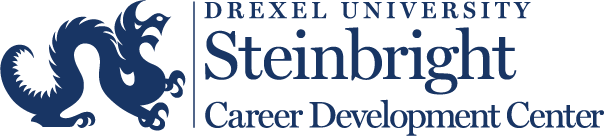 Section Designations for COOP 101 and COOP 001 – 202145 SummerNOTE: ALL SECTIONS ARE IN-PERSONCOOP 001 – COOP EssentialsThe Steinbright Career Development Center offers non-traditional students the option of being registered in COOP Essentials rather than the traditional COOP 101 course.  COOP Essentials is designed for those students who have had previous work experience, even if it is not in the major field of study.  For the purposes of course registration, non-traditional is defined as age 25 or greater.  COOP Essentials – Non-traditional studentsCOOP 101 - New, continuing and transfer students with a co-op cycle of 202235/45.  Also, any student with a co-op cycle of 202215/25 or 202145 who has not completed or is not currently registered for the course.Antoinette Westphal College of Media Arts and Design College of Arts and Sciences School of Biomedical EngineeringCollege of EngineeringCollege of Computing and InformaticsCollege of Nursing and Health ProfessionsLeBow College of BusinessCLOSE School of EntrepreneurshipDornsife School of Public HealthSectionCRNDesignated MajorDayBegin TimeEnd Time141496Non-traditional students Veterans and non-VeteransW16001650SectionCRNDesignated MajorDayBegin TimeEnd Time241499FMTVT900950341500GDAP/ANFXT9009501941516FASH/DSMR/INTRW160016502441521PRODR900950SectionCRNDesignated MajorDayBegin TimeEnd Time141498Humanities and Social SciencesT9009501341510Humanities and Social SciencesW150015501241509Humanities and Social SciencesR160016501541512Sciences (w BSMD)W9009502241519SciencesR900950SectionCRNDesignated MajorDayBegin TimeEnd Time1441511BMESW15001550SectionCRNDesignated MajorDayBegin TimeEnd Time1441511ALLW150015502341520ALLR900950SectionCRNDesignated MajorDayBegin TimeEnd Time1441511ALLW150015502341520ALLR900950SectionCRNDesignated MajorDayBegin TimeEnd Time841505Health SciT160016501841515Health SciW16001650SectionCRNDesignated MajorDayBegin TimeEnd Time1641513ALLW150015501041507ALLR16001650SectionCRNDesignated MajorDayBegin TimeEnd Time1041507ENTPR16001650SectionCRNDesignated MajorDayBegin TimeEnd Time841505PHT16001650